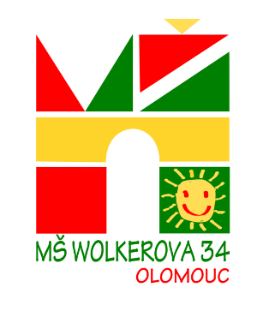 MATEŘSKÁ ŠKOLA OLOMOUC, Wolkerova 34, příspěvková organizace 
s místem poskytovaného vzdělávání MŠ Wolkerova 34 a MŠ Mozartova 22, Olomouc
_____________________________________________________________________________
tel: 585427 042, 737 600 024, email: mswolkerova@seznam.cz,
IČ 75029588, www.mswolkerova-mozartova.czŘeditel Mateřské školy Olomouc, Wolkerova 34, příspěvková organizace (dále jen mateřská škola) 
na základě ustanovení § 123 zákona č. 561/2004 Sb., o předškolním, základním, středním, vyšším odborném a jiném vzdělávání (dále jen školský zákon) v platném znění, § 6 vyhlášky 14/2005 Sb., 
o předškolním vzdělávání, §4 odst. 2 zákona č.111/2006 Sb., o pomoci v hmotné nouzi § 30 a 
§ 36-43 zákona č. 117/1995 Sb. o státní sociální podpoře. Obsah:Čl. I 	Úvodní ustanoveníČl. II	Výše úplatyČl. III	PlátciČl. IV	Snížení úplatyČl. V 	Splatnost úplatyČl. VI 	Osvobození od placení úplatyČl. VII Závěrečná ustanoveníČl. IÚvodní ustanoveníTato směrnice stanoví úplatu za předškolní vzdělávání (dále jen úplata), kterou hradí zákonní zástupci dítěte mateřské škole. Tato směrnice stanoví možnost osvobození od úplaty, snížení úplaty a podmínky splatnosti úplaty.Čl. IIVýše úplatyMěsíční výši úplaty stanoví ředitelka mateřské školy vždy na období školního roku a zveřejní ji na přístupném místě mateřské školy nejpozději do 30. června předcházejícího školního roku. V případě přijetí dítěte k předškolnímu vzdělávání v průběhu školního roku oznámí ředitelka mateřské školy stanovenou výši úplaty zákonnému zástupci při přijetí dítěte.Pro školní rok 2018/2019 je stanovena měsíční úplata za předškolní vzdělávání 
ve výši 500 Kč.Číslo bankovního spojení pro platbu úplaty: 4015878359/0800.Čl. IIIPlátciÚhradu platí zákonný zástupce dítěte přijatého k předškolnímu vzdělávání v mateřské škole. Podle § 123 odst. 2 zákona 561/2004 Sb., školský zákon, v platném znění, se předškolní vzdělávání dítěti poskytuje bezúplatně od počátku školního roku, který následuje po dni, kdy dítě dosáhne pátého roku věku.Čl. IV	
Snížení úplatyPro kalendářní měsíc, v němž bude provoz mateřské školy omezen nebo přerušen podle po dobu delší než 5 vyučovacích dnů (v měsíci červenci nebo srpnu, případně v obou měsících) se výše úplaty poměrně sníží. Ředitel školy stanoví úplatu v době omezení provozu mateřské školy 
ve výši, která nepřesahuje poměrnou část měsíční úplaty stanovené na celý školní rok. Úplata může být nižší než polovina nebo stanovena až na 0 Kč. Nebude-li dítě přihlášeno k docházce do mateřské školy, zákonný zástupce úplatu nehradí. Rozsah nebo přerušení provozu mateřské školy stanoví ředitelka mateřské školy po dohodě se zřizovatelem a o výši snížení úplaty informuje zákonné zástupce nejméně 2 měsíce předem na přístupném místě ve škole.Čl. V 	
Splatnost úplatySplatnost úplaty se řídí §6 odst. 7 vyhlášky č. 14/2005. Úplata za kalendářní měsíc je splatná do 15 dne příslušného kalendářního měsíce, pokud ředitelka mateřské školy nedohodne 
se zákonným zástupcem jiný termín úhrady. Plátce uhradí úplatu bezhotovostním převodem 
na bankovní účet mateřské školy. V případě dohodnuté platby úplaty v hotovosti, stanoví termín úhrady v daném měsíce ředitelka mateřské školy.Dle § 35 odst. 1 písm. d) zákona 561/2004 Sb., školský zákon, může ředitelka mateřské školy rozhodnout o ukončení předškolního vzdělávání v mateřské škole, jestliže zákonný zástupce opakovaně neuhradí úplatu za předškolní vzdělávání a nedohodne jiný termín úhrady.Čl. VI
 	Osvobození od placení úplatyOsvobozen od úplaty bude:1.zákonný zástupce dítěte, který pobírá opakující se dávku pomoci v hmotné nouzi 
(§4 odst. 2 zákona č.111/2006 Sb., o pomoci v hmotné nouzi);2.fyzická osoba, která o dítě osobně pečuje a z důvodu péče o toto dítě pobírá dávky pěstounské péče (§36 až 43 zákona č. 117/1995Sb. o státní sociální podpoře), pokud tuto skutečnost prokáže řediteli mateřské školy.Zákonný zástupce je povinen písemně požádat ředitelku mateřské školy o možnost osvobození od úplaty a současně prokázat ředitelce mateřské školy důvod osvobození od úplaty písemným potvrzením pro dané období a to vždy nejpozději 15. den v daném měsíci (termín splatnosti daného měsíce).Pokud má mateřská škola v době letních prázdnin přerušený provoz celý měsíc, úhrada 
za předškolní vzdělávání se v tomto měsíci nehradí. Tomto případě není nutné podávat žádost o prominutí úplaty za předškolní vzdělávání zákonnými zástupci a vydávat rozhodnutí 
o prominutí úplaty ředitelkou mateřské školy.Čl. VII 
Závěrečná ustanoveníTuto směrnici lze doplňovat a pozměňovat formou číslovaných dodatků a tyto budou platnou součástí této směrnice.Tato směrnice nabývá účinnosti dne 1.9.2018.																				Mgr. Hana Schmidtová, řed. MŠMateřská škola Olomouc, Wolkerova 34, příspěvková organizace 
s místem poskytovaného vzdělávání MŠ Wolkerova a MŠ Mozartova 22Mateřská škola Olomouc, Wolkerova 34, příspěvková organizace 
s místem poskytovaného vzdělávání MŠ Wolkerova a MŠ Mozartova 22                                                      Vnitřní směrnice č.13                                                       Vnitřní směrnice č.13 Směrnice ke stanovení úplaty za předškolní vzdělávání v mateřské školeSměrnice ke stanovení úplaty za předškolní vzdělávání v mateřské školeČ.j.:   W/13/2018/HSVypracovala: Mgr. Hana Schmidtová, řed. MŠSpisový znak:   13.18Schválila:       Mgr. Hana Schmidtová, řed. MŠSkartační znak: S5Účinnost od:         1.9.2018